۳۶۰ - ايّتها الورقة المشتعلةحضرت عبدالبهاءاصلی فارسی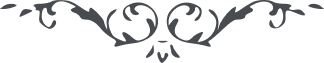 ۳۶۰ - ايّتها الورقة المشتعلة ايّتها الورقة المشتعلة، در شب و روز با دل پرسوز بملکوت ابهی  مناجات نما و عجز و نياز کن که ترا بنار موقده‌اش چنان مشتعل نمايد که شعله نار گردی و سبب انقطاع و اهتزاز قلوب اماء اللّه. اين مقام بانقطاع صرف حاصل و ابتهال محض ميسّر بکوش تا اين مقام را بيابی و الّا آنچه هست از بلند و پست جميع نيست گردد و چون سراب بقيع محو و نابود شود. 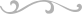 